datumAlles over de zorgvolmacht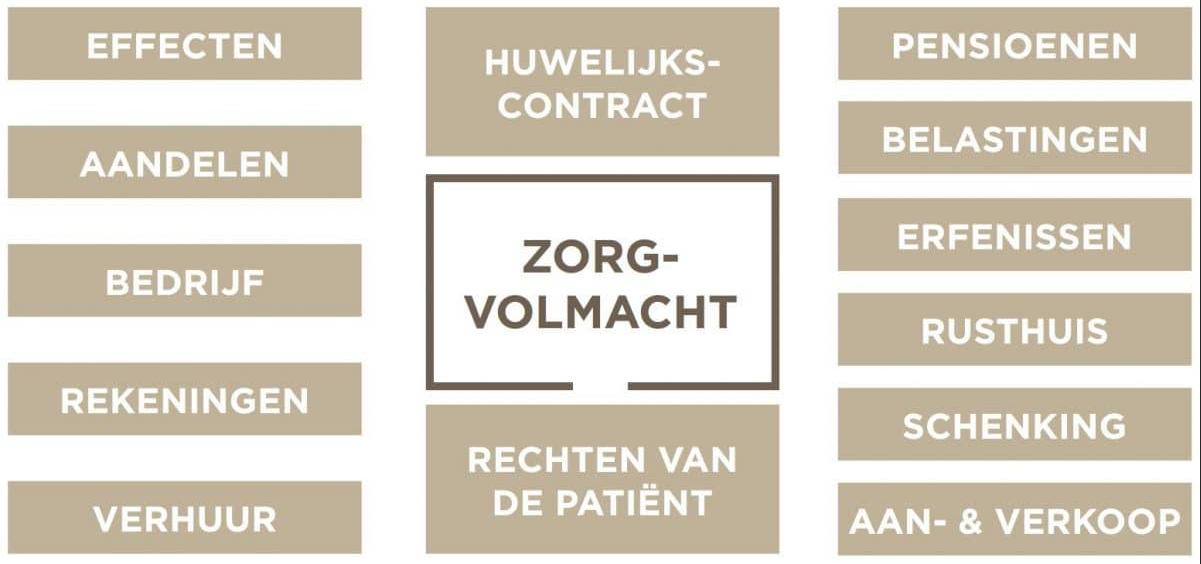 Waar ? zaal Oud gemeentehuis , DadizeleWanneer ? 21 FEB 2023 om 19.00 uurHoe jezelf en je vermogen beschermen wanneer je het niet meer alleen kan ? Wat je moet weten over de zorgvolmacht .Dat alles kom je te weten op onze workshop met notaris Christophe Cleeremans . Toegang leden gratis, niet leden betalen 2 euro aan de deur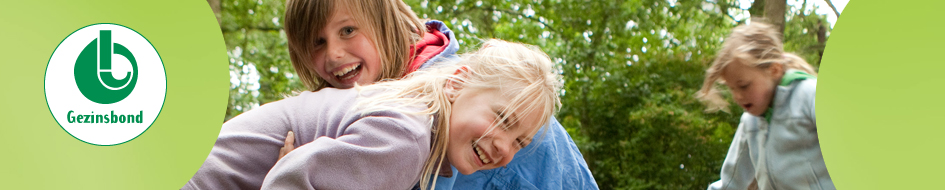 Gezinsbond Dadizele   info 056.50.96.79www.gezinsbonddadizele.euZeer interessant onderwerp , en ook zeer hedendaags !Professionele uitleg secretariaat 056.50.96.79